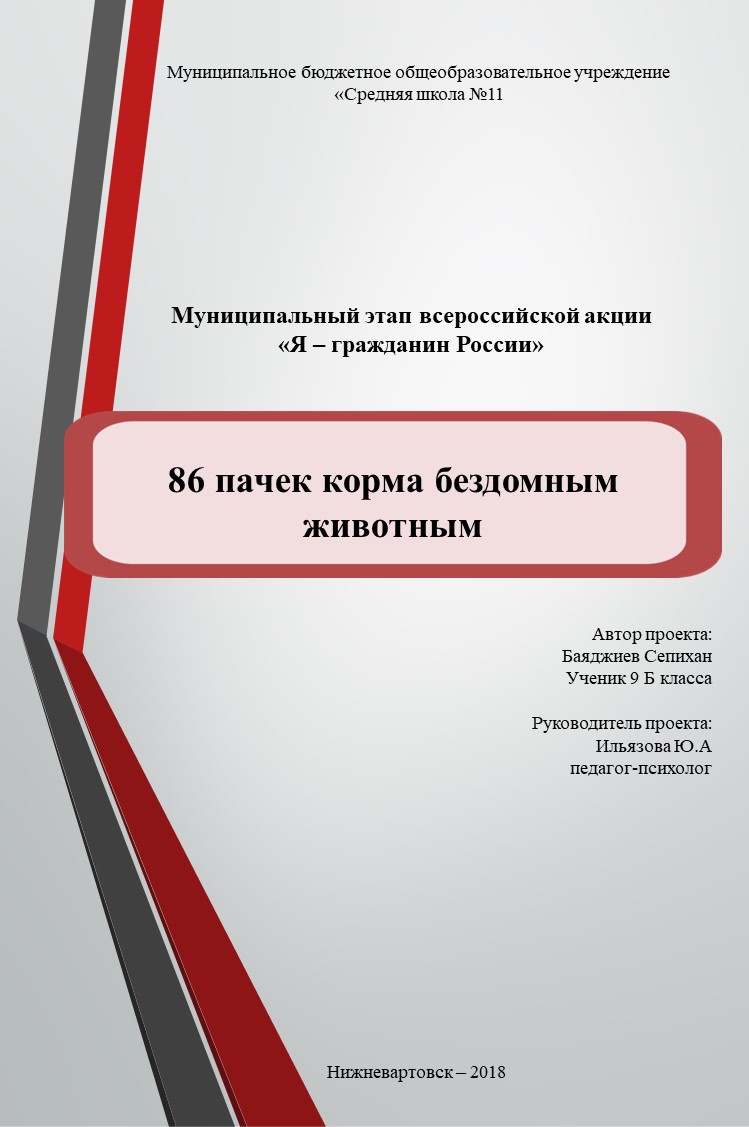 СодержаниеПояснительная запискаСколько в мире зверья ежедневно страдает; Гибнет, мёрзнет, дрожит, голодает. Нас учили добру…видно плохо учили… Мы в ответе за всех ли кого приручили? С миром происходит что-то странное и нелогичное: с каждым годом количество бездомных животных растёт в геометрической прогрессии. Грустные мордочки брошенных хозяевами братьев наших меньших буквально заполонили ленты социальных сетей. «Ласковая кошечка ищет дом», «Отдам в хорошие руки щенков», «Милые морские свинки хотят, чтобы именно ты стал их новым хозяином» — от таких объявлений на глаза буквально наворачиваются слёзы. Между тем среди сочувствующих несчастным животным людей находится до обидного мало тех, кто действительно готов забрать кого-то к себе домой. Проблема бездомных животных существует в каждом городе. Эта проблема имеет и санитарный, и социальный, и нравственный, и юридический аспекты. Большинство горожан не радует вид бродячих, брошенных без попечения животных. Многие относятся к бездомным животным равнодушно. Некоторые - с сочувствием, также есть случаи неоправданной жестокости.В городе Нижневартовск нет приюта для бездомных животных. Однако, существует благотворительный фонд помощи бездомным животным «Человек и животное». Организация существует только за счет энтузиазма нескольких десятков людей, которые помогают оказавшимся в беде животным – кошкам и собакам: они берут на передержку животных, помогают их пристроить. Понятно, что возможность принять животных и обеспечить им надлежащее содержание ограничена, часто не хватает корма, чтобы прокормить всех животных, находящихся на передержке.     А можем ли мы сделать мир немного добрее, и помочь оказавшимся в беде животным? - задумались мы.   Мы решили не пускать такое важное дело на самотёк и разработать проект помощи Фонду помощи бездомным животным «Человек и животное».Цель, задачи проектаЦель проекта:Оказание реальную помощь бездомным животным города НижневартовскЗадачи:Сформировать у подрастающего поколения активную гражданскую позицию;Воспитать чувство личной ответственности за жизнь животных;Развить инициативу школьников через организацию социально-значимой деятельности.План мероприятий по реализации проектаСроки реализации проекта и ожидаемые результатыСроки реализации проекта с 14.09.2017 по 25.12.2017. Ожидаемые результаты:Анализируются в соответствии с задачами проекта.У обучающихся формируется активная гражданская позиция; воспитывается чувство личной ответственности за жизнь животных; развивается личная инициатива каждого. А также оказана реальная помощь кормом подопечным Фонда помощи бездомным животным «Человек и животное».Однако цели, которые мы ставим перед собой, приступая к реализации проекта, не могут быть решены ни за год, ни за два. К сожалению, бездомных животных не становится меньше на улицах нашего города. Условия реализации проектаПроект состоит из трех этапов.Первый этап – организационно-подготовительный. На этом этапе проводится теоретический анализ проблемы бездомных животных в городе Нижневартовск. Теоретическое исследование содержит сведения, необходимые для определения актуальности реализации проекта в данной школе. Обрабатывая и анализируя материалы из СМИ и интернета обучающиеся самостоятельно определяют ту информацию, которая рассказывает о причинах роста бродячих животных, о том, каким образом можно оказать им помощь, какие фонды помощи жиотным работают в нашем городе.Также на данном этапе определяется инициативная группа по работе данного проекта и планируются дальнейшие действия по реализации проекта.Второй этап – основной – практический.  На этом этапе был проведен ряд мероприятий:Конкурс рисунков среди обучающихся начальных классов «Мой питомец». 18 ноября в МБОУ «СШ №11» прошел конкурс рисунков «Мой питомец» среди обучающихся начальных классов. Ребята активно приняли участие, рассказали о своих домашних питомцах, получили информацию о помощи, которую они могут оказать бездомным животным. Сбор корма для подопечных фонда помощи бездомных животных «Человек и животное». С 7 ноября по 15 декабря в школе №11 была проведена первая благотворительная акция «86 пачек корма для бездомных животных». Ученики и учителя собрали 86 пачек корма для подопечных фонда помощи бездомным животным «Человек и животное».  Мы специально отказались от сбора денежных средств, так как не в наших силах отследить их целевое использование, а все усилия направили на сбор корма и предметов ухода для животными. Урок добра совместно с представителями фонда помощи бездомным животным «Человек и животное» для обучающихся 1-11 классов. 22 декабря в школе №11 был проведен урок добра. Ребята были заинтересованы данным мероприятием, с удовольствием принимали участие: отвечали на вопросы, читали стихи про животных, задавали вопросы и рассказывали свои истории о домашних питомцах и встречах с бездомными животными. В завершении мероприятия ребята вручили собранный корм представителям фонда. Цель данных занятий: Продвижение идеи гуманного отношения к животным. Воспитание в детях чувства ответственности и сострадания к животным.Данные мероприятия запланированы также на второе полугодие 2017-2018 учебного года, с целью увеличить охват участников.Третий этап – заключительный-рефлексия. На этом этапе подводятся итоги, анализ результатов и эффективности реализации проекта, а также планирование мероприятий на следующий год в рамках данного проекта с учетом рекомендаций, выработанных в результате анализа.ЗаключениеНе проходите мимо, когда увидите щенка с перебитой лапой, измученного котёнка. Ведь именно Вы можете стать спасителем маленькой души! Помните, что огромное количество бездомных животных – результатнашей собственной чудовищной халатности.Попробуйте помочь такому животному, найдите хозяев для собаки или кошки, обитающей в вашем дворе и которую вы не готовы взять к себе домой. Можно сфотографировать животное, поместить снимок на сайтах, в социальных сетях и в средствах массовой информации, где публикуются объявления о животных.Если это домашний питомец, который, на ваш взгляд, потерялся, попытайтесь поискать его хозяев. Расклейте объявления с фотографией по ближайшим дворам и остановкам.Думаете, что всё это сложно? Еще бы! Но оказать реальную помощь всегда намного сложнее, чем сделать вид, что помогаешь. Но именно она то и требуется!Список литературыА. де Сент-Экзюпери «Маленький Принц», 2007.Обустройство бездомных собак. Балаганов А. www.forumbusiness.nethttp://ru.wikipedia.org/wiki/Бездомные_животныеhttp://ru.wikipedia.org/wiki/Приют_для_бездомных_животных5http://priut-info.blogspot.com/search/label/http://www.animalsprotectiontribune.ru/MgdObzor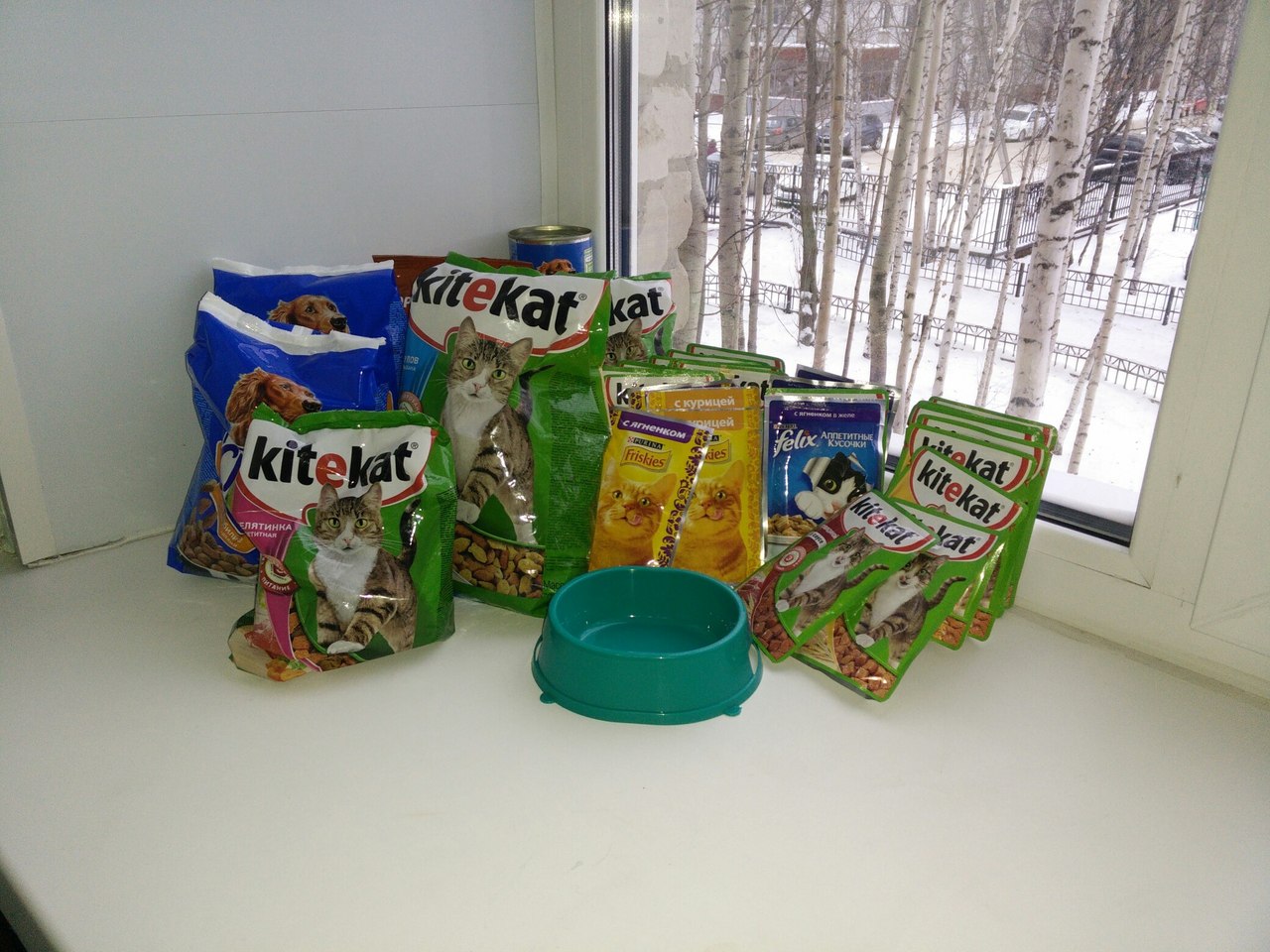 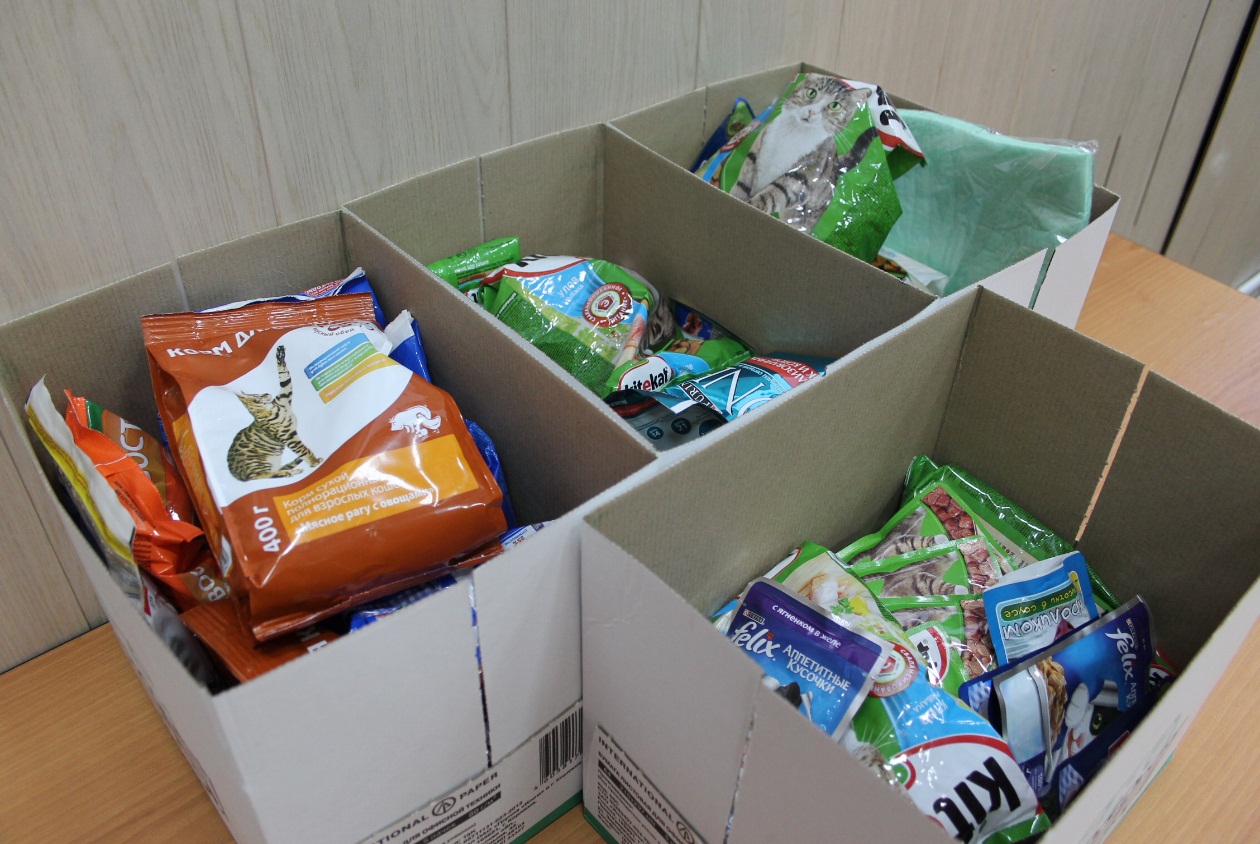 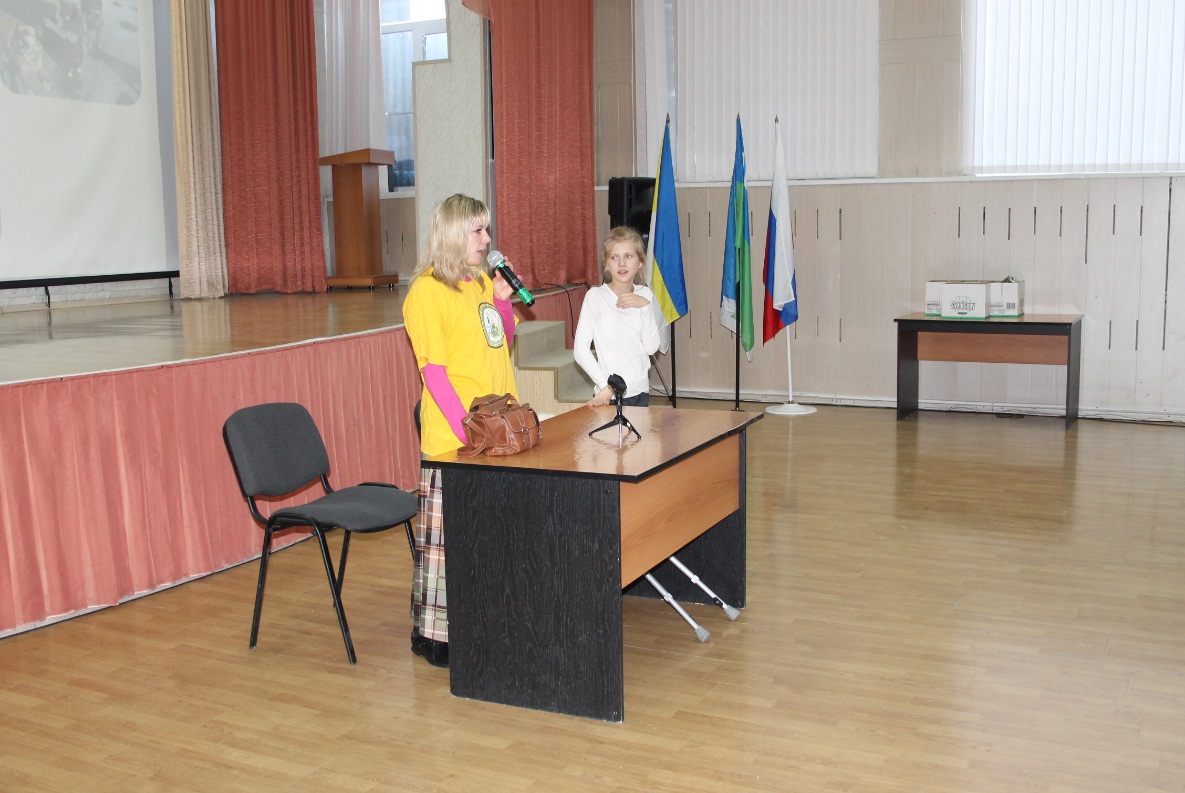 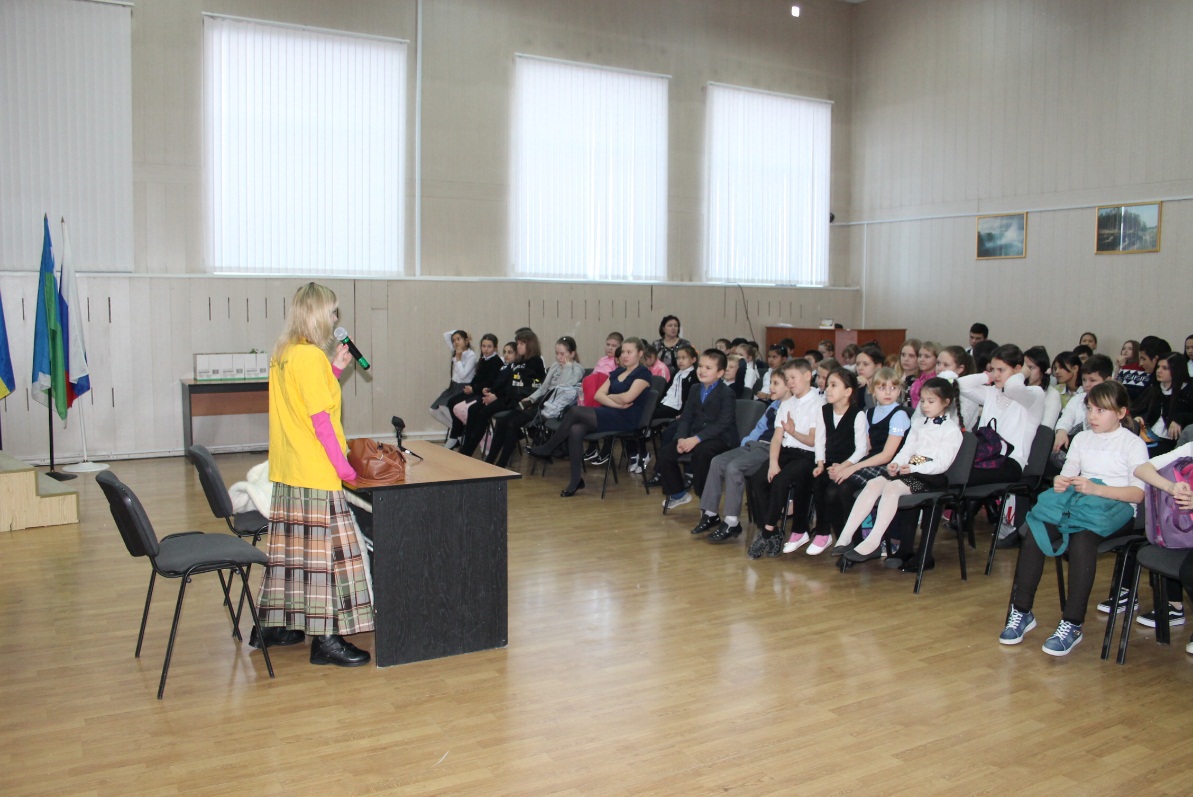 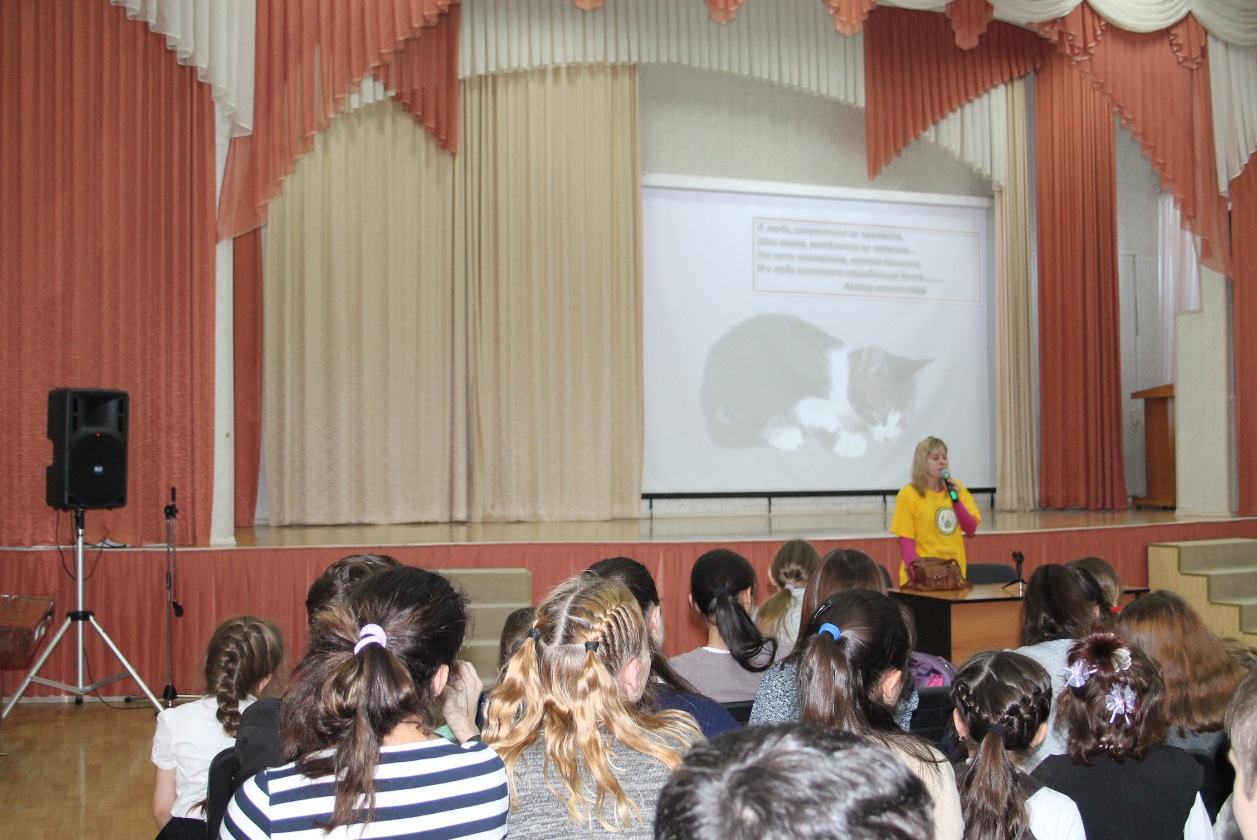 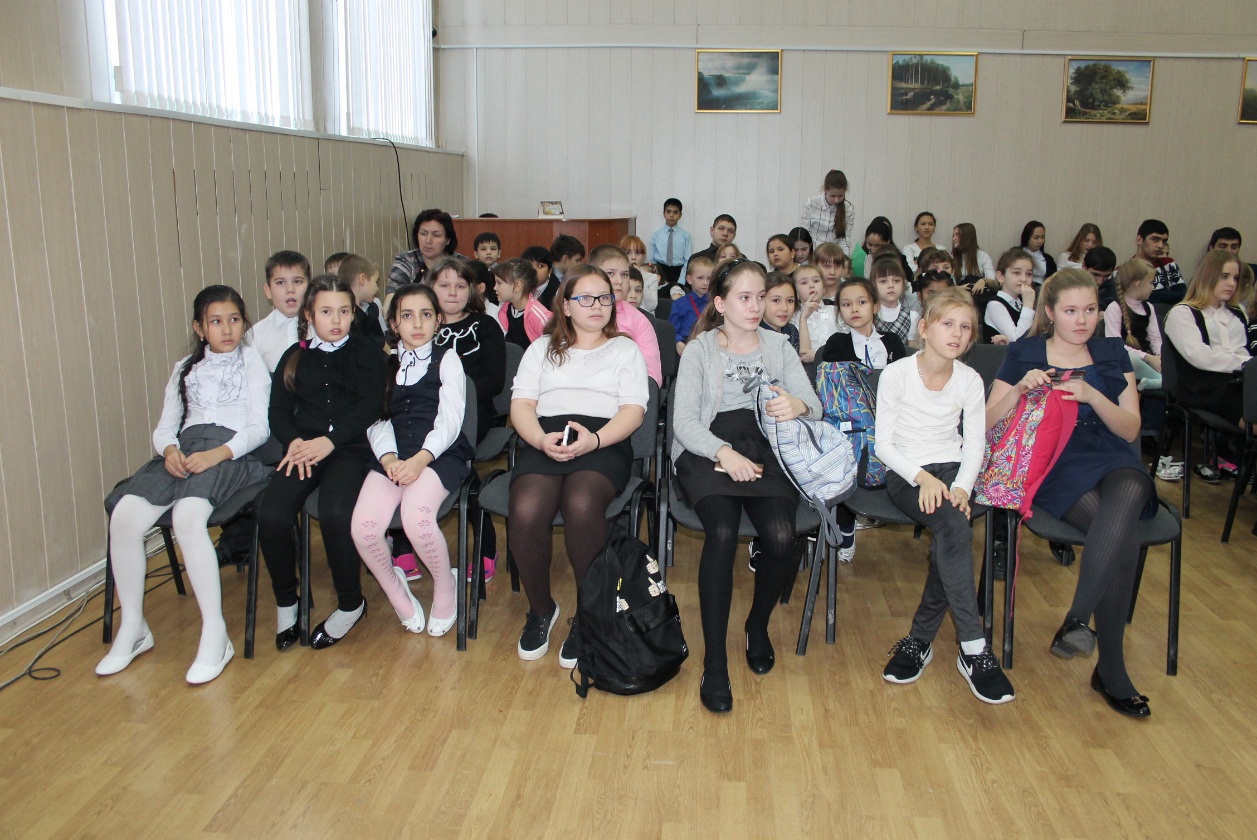 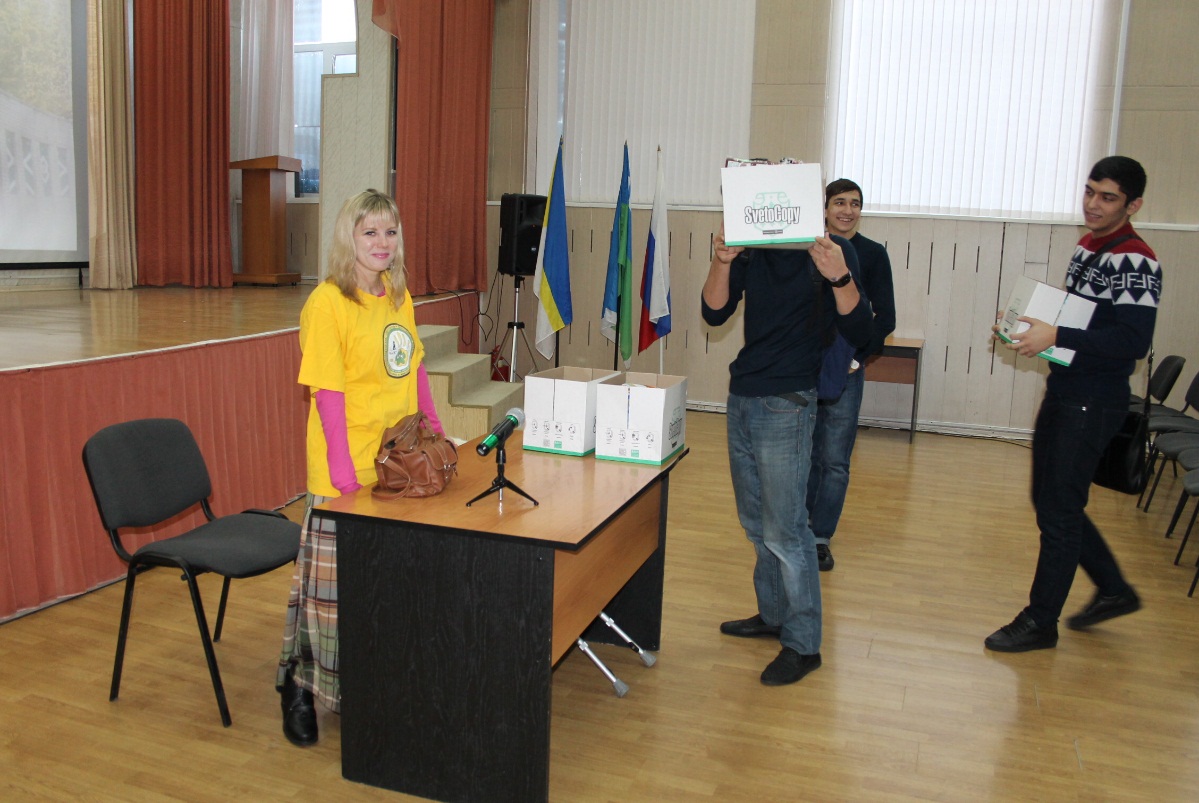 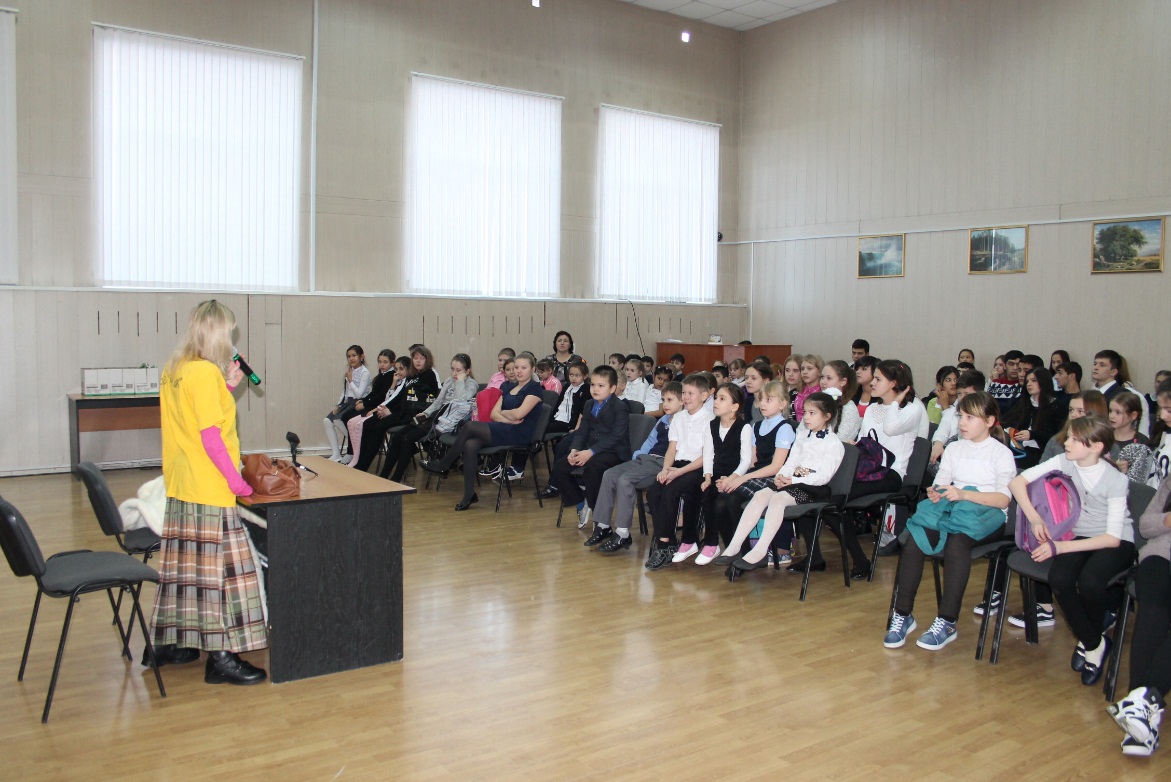 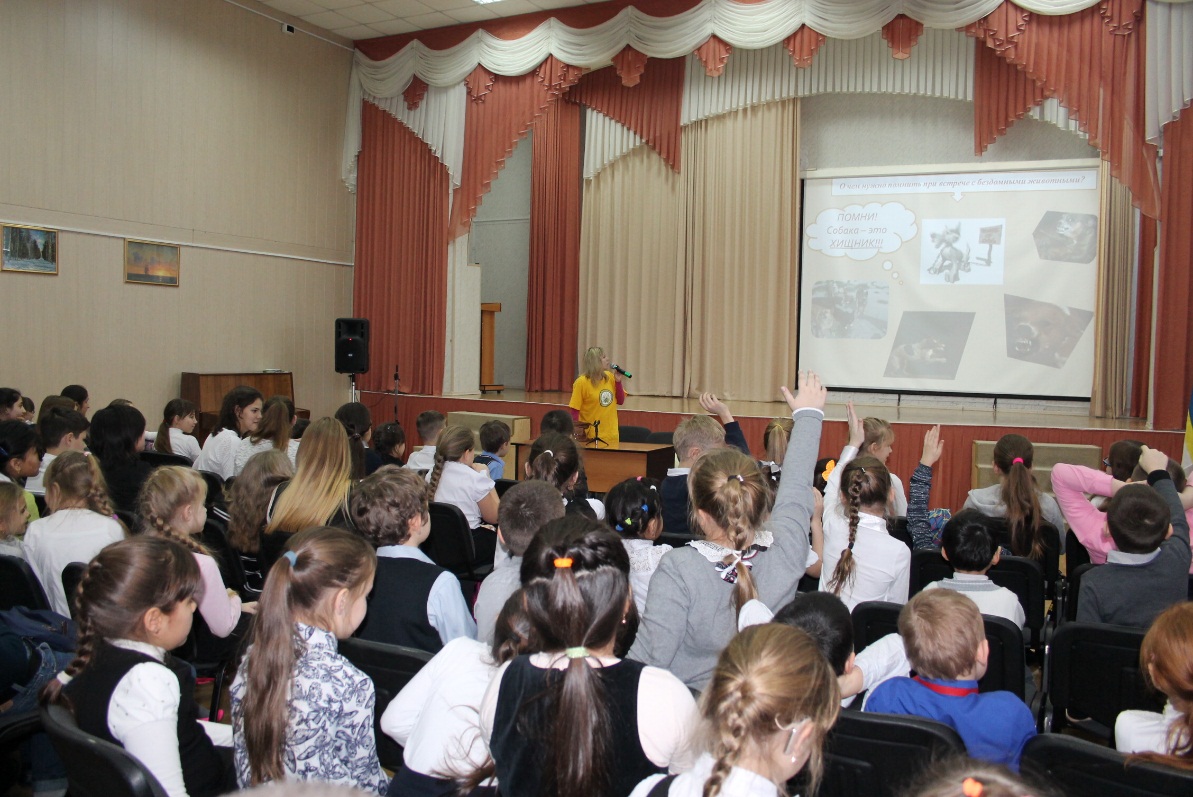 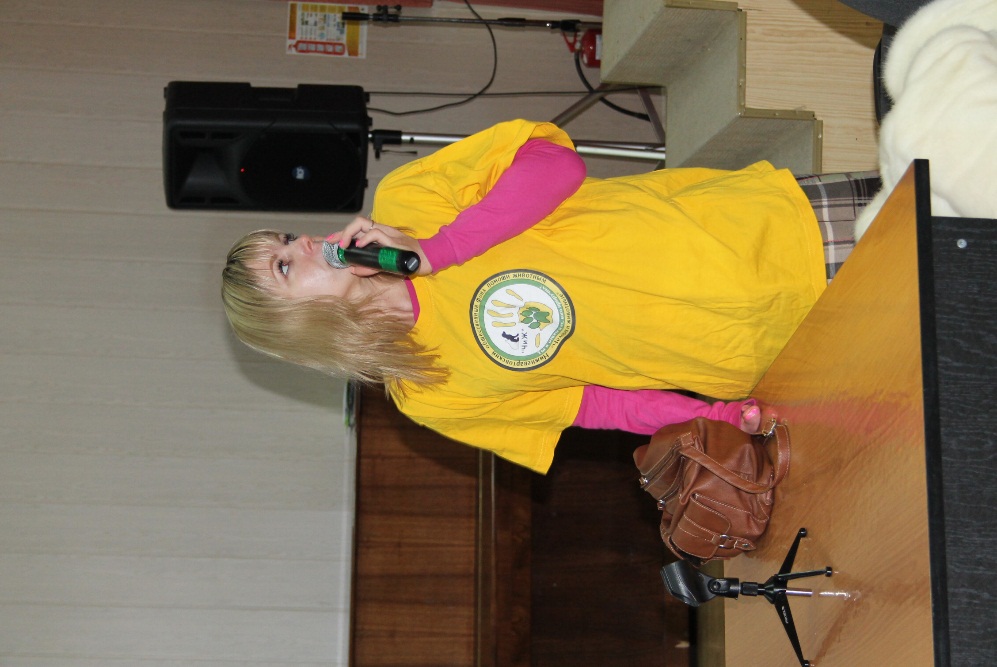 Пояснительная записка ………………………………...…………………...……3Цель, задачи проекта …………………………………..…………………...……4План мероприятий по реализации проекта …………..…………………...……5Сроки реализации проекта и ожидаемые результаты.…………………...……6Условия реализации проекта ……………………...…..…………………....…7-8Заключение ……………………………………………..…………………...……9Список литературы ……………………………………Приложение……………….....……10ЭтапСодержание деятельностиСрокиОтветственныеОрганизационно- подготовительный- сбор информации по проблеме;- создание инициативной группы;- обсуждение полученной информации, формулировка выводов;- старт проекта.сентябрь 2017Руководитель проекта;Инициативная группа.Основной - практический- Проведение конкурса рисунков среди обучающихся начальных классов «Мой питомец»;- Сбор корма для подопечных фонда помощи бездомных животных «Человек и животное»;- Проведение урока добра совместно с представителями фонда помощи бездомным животным «Человек и животное» для обучающихся 1-11 классов;- рефлексия проекта, подведение итогов;- создание перспективного плана дальнейшей реализации проекта. 18.11.1707.11.17-15.12.1722.12.17Руководитель проекта;Инициативная группа.Заключительный - рефлексия- Подведение итогов;- Анализ результатов и эффективности реализации проекта;- планирование мероприятий на следующий год в рамках данного проекта с учетом рекомендаций, выработанных в результате анализа.25.12.17Руководитель проекта;Инициативная группа.